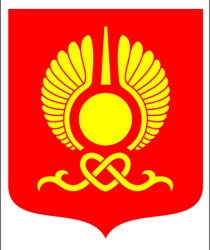 РОССИЙСКАЯ ФЕДЕРАЦИЯРЕСПУБЛИКА ТЫВАХУРАЛ ПРЕДСТАВИТЕЛЕЙ ГОРОДА КЫЗЫЛАРЕШЕНИЕОт 30 сентября 2016 года             г.Кызыл                                     № 276О  стратегическом планировании в городском округе «Город Кызыл Республики Тыва»	В соответствии с Федеральными законами от 6 октября 2003 года № 131-ФЗ «Об общих принципах организации местного самоуправления в Российской Федерации», от 28 июня 2014 года № 172-ФЗ «О стратегическом планировании в Российской Федерации», Законом Республики Тыва от 11 апреля 2016 года № 160-ЗРТ «О стратегическом планировании в Республике Тыва», руководствуясь статьей 33 Устава городского округа «Город Кызыл Республики Тыва», принятого решением Хурала представителей города Кызыла от 5 мая 2005 года № 50, в целях установления правовых основ стратегического планирования в городе КызылеХурал представителей города Кызыла РЕШИЛ:1. Утвердить прилагаемое Положение о стратегическом планировании в городском округе «Город Кызыл Республики Тыва».2. Мэрии города Кызыла привести свои нормативные правовые акты в соответствии с настоящим решением.3. Опубликовать настоящее решение на официальном сайте органов местного самоуправления городского округа «Город Кызыл Республики Тыва».4. Контроль за исполнением настоящего решения возложить на Комитет по финансово-экономическим вопросам, развитию предпринимательства и инвестиционной политике Хурала представителей города Кызыла.5. Настоящее решение вступает в силу со дня его официального опубликования.Глава города Кызыла						Д.И. Оюн Утверждено решением Хурала представителей г.Кызылаот 30.09.2016 г. № 276ПОЛОЖЕНИЕО  стратегическом планировании в городском округе «Город Кызыл Республики Тыва»1. Общие положения1. Положение о стратегическом планировании в городском округе «Город Кызыл республики Тыва» (далее - Положение) разработано в соответствии с Бюджетным кодексом Российской Федерации, Федеральным законом от 28.06.2014 года № 172-ФЗ «О стратегическом планировании в Российской Федерации» (далее - Федеральный закон), иными нормативными правовыми актами Российской Федерации, Республики Тыва в сфере стратегического планирования, Уставом города Кызыла.2.Положение о стратегическом планировании (далее - Положение) определяет  правовые и организационные основы стратегического планирования в городе Кызыле, участников стратегического планирования, их полномочия и порядок взаимодействия с общественными, научными и иными организациями в сфере стратегического планирования.3. Понятия и термины, используемые в настоящем Положении, применяются в том же значении, что и в Федеральном законе от 28.06.2014 г. № 172-ФЗ «О стратегическом планировании в Российской Федерации» (далее - Федеральный закон).2. Документы стратегического планирования города Кызыла1. К документам стратегического планирования города Кызыла относятся:стратегия социально-экономического развития города Кызыла (далее - Стратегия);план мероприятий по реализации стратегии социально-экономического развития города Кызыла (далее - План мероприятий);прогноз социально-экономического развития города Кызыла на среднесрочный период иди долгосрочный период;бюджетный прогноз города Кызыла на долгосрочный период в случае, если Хурал представителей города Кызыла принял решение о его формировании в соответствии с требованиями Бюджетного кодекса Российской Федерации;муниципальные программы города Кызыла (далее - муниципальные программы).2. К разработке и обсуждению документов стратегического планирования могут привлекаться объединения профсоюзов и предпринимателей, общественные, научные и иные организации с учетом требований законодательства Российской Федерации о государственной, коммерческой, служебной и иной охраняемой законом тайне.3. Участники стратегического планирования1. Участниками стратегического планирования являются:Хурал представителей города Кызыла;Глава города Кызыла;Мэрия города Кызыла;Контрольно-счетная палата города Кызыла;Муниципальные организации города Кызыла в случаях, предусмотренных муниципальными нормативными правовыми актами города Кызыла.4. Полномочия участников стратегического планирования1. Полномочия участников стратегического планирования в городе Кызыле определяются Бюджетным кодексом Российской Федерации, Федеральным законом, иными федеральными законами и принятыми в соответствии с ними законами Республики Тыва, муниципальными нормативными правовыми актами города Кызыла и настоящим Положением.5. Государственная регистрация1. Документы стратегического планирования подлежат обязательной государственной регистрации в федеральном государственном реестре документов стратегического планирования в порядке и сроки, установленные Правительством Российской Федерации.2. Ответственность за достоверность и своевременность представления информации для государственной регистрации документов стратегического планирования несет мэрия города Кызыла.6. Общественное обсуждение1. Проекты документов стратегического планирования выносятся на общественное обсуждение с учетом требований законодательства Российской Федерации, в том числе законодательства Российской Федерации о государственной, коммерческой, служебной и иной охраняемой законом тайне.2. Форма, порядок и сроки общественного обсуждения проекта документа стратегического планирования определяются постановлением мэрии города Кызыла и настоящим положением.3. Замечания и предложения, поступившие в ходе общественного обсуждения проекта документа стратегического планирования, должны быть рассмотрены мэрией города Кызыла.4. В целях обеспечения открытости и доступности информации об основных положениях документов стратегического планирования их проекты подлежат размещению на официальном сайте органов местного самоуправления городского округа «Город Кызыл Республики Тыва» в сети Интернет. 7. Стратегия социально-экономического развития города Кызыла1. Стратегия определяет приоритеты, долгосрочные цели и задачи социально-экономического развития города Кызыла, согласованные с приоритетами и целями социально-экономического развития Республики Тыва и Российской Федерации.2. Стратегия разрабатывается на период, не превышающий периода, на который разрабатывается прогноз социально-экономического развития города Кызыла на долгосрочный период.3. Стратегия содержит:оценку достигнутых целей социально-экономического развития города Кызыла;стратегические направления социально-экономического развития города Кызыла;свод целевых индикаторов реализации стратегии социально-экономического развития города Кызыла;ожидаемые результаты реализации Стратегии;информацию о муниципальных программах города Кызыла, необходимых для реализации Стратегии;оценка финансовых ресурсов, необходимых для реализации стратегии;механизмы реализации и мониторинг стратегии;иные разделы, обусловленные необходимостью их учета в Стратегии тенденциями социально-экономического развития города Кызыла.4. Мэрия города Кызыла обеспечивает координацию, методическое и организационное обеспечение работы по разработке, реализации и мониторингу реализации документов стратегического планирования, размещает проект Стратегии на официальном городском сайте для обнародования. 5. Мэрия города Кызыла разрабатывает проект Стратегии города Кызыла либо проект о внесении изменений в нее  и направляет в Хурал представителей города Кызыла и Контрольно-счетную палату города Кызыла не позднее 1 сентября. 6. Глава города Кызыла направляет поступивший проект Стратегии в постоянные  комитеты Хурала представителей города Кызыла, которые изучают проект и готовят замечания и предложения по нему.7. Не позднее 1 октября  Хурал представителей города Кызыла инициирует совместное заседание Совета Хурала представителей города Кызыла и руководства мэрии города Кызыла по вопросам основных направлений  стратегии социально-экономического развития города, определения даты проведения экспертного обсуждения проекта, формирования состава экспертов для проведения экспертного обсуждения проекта, даты и места проведения общественного обсуждения проекта. В заседании могут принимать участие научные и общественные организации города Кызыла.8. Не позднее 1 декабря Хурал представителей совместно с мэрией города Кызыла инициирует экспертное обсуждение проекта Стратегии,  на которое могут быть приглашены эксперты в сфере экономики, предприниматели, руководители   предприятий, научных и общественных организаций, министерств и ведомств Республики Тыва, депутаты Верховного Хурала (парламента) Республики Тыва.По результатам экспертного обсуждения проекта Стратегии мэрия города Кызыла составляет протокол и вносит изменения в проект с учетом результатов  обсуждения.9. В течение 30 дней после экспертного обсуждения мэрия города Кызыла обеспечивает доработку проекта с учетом замечаний и предложений экспертов. Доработанный проект Стратегии направляется в Хурал представителей города Кызыла, размещается на официальном сайте органов местного самоуправления городского округа «Город Кызыл Республики Тыва» и выносится на общественное (публичное) обсуждение.Организацию и проведение общественного (публичного) обсуждения по проекту Стратегии обеспечивает  мэрия города Кызыла. 10. По результатам публичного обсуждения проекта Стратегии мэрия города Кызыла составляет протокол и заключение. Заключение общественного обсуждения подлежит обнародованию.11. В течение 30 дней после проведения публичного обсуждения мэрия города Кызыла рассматривает замечания и предложения, поступившие в ходе  общественного обсуждения проекта Стратегии, вносит изменения в проект Стратегии и направляет его вместе с протоколом и  заключением по результатам публичного обсуждения в Хурал представителей города Кызыла.12. Стратегия социально-экономического развития городского округа «Город Кызыл Республики Тыва» утверждается Хуралом представителей города Кызыла.13. Проект внесения изменений в Стратегию разрабатывается мэрией г.Кызыла по мере необходимости и рассматривается в порядке, предусмотренном муниципальными нормативно-правовыми актами и настоящим Положением. 14. Реализация Стратегии осуществляется путем разработки Плана мероприятий по реализации Стратегии. Положения Стратегии детализируются в муниципальных программах города Кызыла с учетом необходимости ресурсного обеспечения, в том числе определенного в соответствии с бюджетным прогнозом города  Кызыла.8. План мероприятий по реализации стратегии социально-экономического развития города Кызыла1. План мероприятий представляет собой комплекс основных мероприятий, направленных на решение задач и достижение целей социально-экономического развития города Кызыла, установленных Стратегией.2. План мероприятий разрабатывается на период реализации Стратегии с разбивкой на этапы реализации Стратегии, выделенные с учетом установленной периодичности бюджетного планирования: три года (для первого этапа реализации Стратегии и текущего периода бюджетного планирования) и три - шесть лет (для последующих этапов и периодов).3. План мероприятий содержит мероприятия, сгруппированные по задачам, целям и направлениям социально-экономического развития города Кызыла, с указанием показателей реализации для каждого этапа.4. Порядок разработки, корректировки и дополнительные к установленным Федеральным законом требования к содержанию Плана мероприятий устанавливаются мэрией города Кызыла в соответствии с настоящим Положением.5. Проект Плана мероприятий либо проект корректировки Плана мероприятий разрабатывается мэрией города Кызыла и утверждается постановлением мэрии города Кызыла.6. План мероприятий содержит:этапы реализации Стратегии, выделенные с учетом установленной периодичности бюджетного планирования: три года (для первого этапа реализации Стратегии и текущего периода бюджетного планирования) и три - шесть лет (для последующих этапов и периодов);цели и задачи социально-экономического развития города Кызыла;показатели реализации Стратегии и их значения;комплексы мероприятий и перечень муниципальных программ города Кызыла, обеспечивающих достижение на каждом этапе реализации Стратегии долгосрочных целей социально-экономического развития города Кызыла;7. Проект Плана мероприятий либо проект корректировки Плана в течение 10 дней по окончании разработки направляется в Хурал представителей города Кызыла. 8. Хурал представителей города Кызыла не позднее 30 дней после получения проекта направляет в  мэрию города Кызыла свои замечания и предложения по проекту.9. Мэрия города Кызыла, получив замечания и предложения Хурала представителей города Кызыла, в течение 5 дней направляет информацию об изменении проекта Плана мероприятий с учетом замечаний и предложений либо об их мотивированном отклонении. 10. Проект Плана мероприятий либо проект корректировки Плана мероприятий выносится на общественное обсуждение.11. Общественное обсуждение проводится в порядке, установленном  постановлением мэрии города Кызыла.9. Прогноз социально-экономического развития городаКызыла на среднесрочный или долгосрочный период1. Прогноз социально-экономического развития города Кызыла на среднесрочный период ежегодно разрабатывается уполномоченным мэрией города Кызыла органом (должностным лицом) мэрии города Кызыла на период продолжительностью три года на основе прогнозов социально-экономического развития Российской Федерации, Республики Тыва на соответствующий период, стратегии социально-экономического развития города Кызыла с учетом основных направлений бюджетной политики и основных направлений налоговой политики города Кызыла.2. Прогноз социально-экономического развития города Кызыла на среднесрочный или долгосрочный период разрабатывается в порядке, установленном мэрией города Кызыла.3. Прогноз социально-экономического развития города Кызыла на среднесрочный период утверждается мэрией города Кызыла одновременно с принятием решения о внесении проекта решения о бюджете города  на очередной финансовый год и плановый период в Хурал представителей города Кызыла.4. Прогноз социально-экономического развития города Кызыла на долгосрочный период одобряется (утверждается) мэрией города Кызыла с учетом положений Бюджетного кодекса Российской Федерации.10. Бюджетный прогноз города Кызыла на долгосрочный период1. Бюджетный прогноз города Кызыла на долгосрочный период (далее - бюджетный прогноз) разрабатывается в соответствии с Бюджетным кодексом Российской Федерации в случае, если Хурал представителей города Кызыла принял решение о его формировании.2. Порядок разработки, период действия, а также требования к составу и содержанию бюджетного прогноза города Кызыла на долгосрочный период утверждается постановлением мэрии города Кызыла.3. Бюджетный прогноз города Кызыла на долгосрочный период утверждается постановлением мэрии города Кызыла в соответствии с Бюджетным кодексом Российской Федерации.11. Муниципальные программы города Кызыла1. Муниципальные программы города Кызыла разрабатываются и утверждаются мэрией города Кызыла на основе стратегии социально-экономического развития города Кызыла, прогноза социально-экономического развития города Кызыла на среднесрочный или долгосрочный период, бюджетного прогноза города Кызыла на долгосрочный период (в случае принятия Хуралом представителей города Кызыла решения о его формировании в соответствии с требованиями Бюджетного кодекса Российской Федерации).2. Порядок принятия решений о разработке муниципальных программ города Кызыла, их формирования и реализации устанавливается мэрией города Кызыла.3. Хурал представителей рассматривает проекты муниципальной программы и (или) проект внесения изменений в муниципальную программу в порядке, установленном настоящим положением.4. Мэрия города Кызыла в срок до 1 октября направляет разработанный проект муниципальной программы и (или) проект внесения изменений в муниципальную программу, пояснительную записку, финансово-экономическое обоснование, содержащее расчеты всего объема расходов, необходимых для реализации программы, (далее – проект) на рассмотрение в Хурал представителей города Кызыла и Контрольно-счетную палату г.Кызыла.5. Контрольно-счетная палата г.Кызыла в течение 20 дней после получения проекта проводит финансово-экономическую экспертизу и представляет в Хурал представителей г.Кызыла и мэрию г.Кызыла  заключение по проекту.6. Хурал представителей рассматривает проект на заседаниях профильных комитетов и представляет в мэрию г.Кызыла свои замечания и предложения по проекту в виде таблицы поправок не позднее 30 дней с момента его получения.7. Мэрия г.Кызыла в течение 10 дней с момента получения таблицы поправок рассматривает замечания и предложения Хурала представителей города Кызыла, Контрольно-счетной палаты города Кызыла и направляет информацию об изменении проекта Плана мероприятий с учетом замечаний и предложений либо об их мотивированном отклонении. 12. Мониторинг и контроль реализации документов стратегического планирования1. Документами, в которых отражаются результаты мониторинга реализации документов стратегического планирования, являются:1) ежегодный отчет мэра города Кызыла о результатах своей деятельности и деятельности мэрии города Кызыла;2) сводный годовой отчет о ходе реализации и об оценке эффективности муниципальных программ города Кызыла в рамках отчета об исполнении бюджета города за год.2. Мониторинг и контроль реализации документов стратегического планирования города Кызыла в сфере социально-экономического развития осуществляет Уполномоченный орган.3. Целью мониторинга реализации документов стратегического планирования является повышение эффективности функционирования системы стратегического планирования, осуществляемого на основе комплексной оценки основных социально-экономических и финансовых показателей, содержащихся в документах стратегического планирования, а также повышение эффективности деятельности участников стратегического планирования по достижению в установленные сроки запланированных показателей социально-экономического развития города.4. Мониторинг реализации Стратегии осуществляется мэрией города Кызыла ежегодно в рамках исполнения Плана мероприятий по реализации Стратегии в виде подготовки ежегодного отчета мэра города Кызыла о результатах своей деятельности и деятельности мэрии города Кызыла.5. Контроль реализации документов стратегического планирования проводится в целях сбора и систематизации информации о социально-экономическом развитии города Кызыла, оценки достижения целей социально-экономического развития города Кызыла и разработки предложений по повышению эффективности функционирования системы стратегического планирования.6 . Порядок осуществления мониторинга и контроля реализации документов стратегического планирования устанавливается постановлением мэрии города Кызыла.